Supplement to Circulating Tumor Microemboli Diagnostics for Patients with Non-Small Cell Lung CancerAnders Carlsson (1),† Viswam S. Nair (2),† Madelyn S. Luttgen (1), Khun Visith Keu (3), George Horng (4), Minal Vasanawala (5), Anand Kolatkar (1), Mehran Jamali (6), Andrei H. Iagaru (6), Ware Kuschner (7), Billy W. Loo Jr. (8), Joseph B. Shrager (9, 10), Kelly Bethel (11), Carl K. Hoh (12), Lyudmila Bazhenova (13), Jorge Nieva (14), Peter Kuhn (1),‡ Sanjiv S. Gambhir (6)‡ † Co-first authors; ‡ Co-senior authorsSupplemental Table 1. CTM Data for 25 Benign Patients Supplemental Table 2. Logistic Regression Coefficients by ModelSupplemental Figure 1. Variables Assessed by Disease GroupSupplemental Figure 2. Predicted Cancer Risk by Disease GroupSupplemental Figure 3. LASSO Model ROC CurveSupplemental Table 1. CTM Data for 25 Benign PatientsNA = Not available: PAVAHCS = Palo Alto VA Health Care System; CPMC = California Pacific Medical Center; UCSD = University of California San Diego Medical Center; RUL = Right upper lobe, RLL = Right lower lobe, LUL = Left upper lobe, LLL = Left lower lobe; TTA = Time to assay from phlebotomy; NTMB = Non-tuberculous mycobacteria.Supplemental Table 2. Logistic Regression Coefficients by Model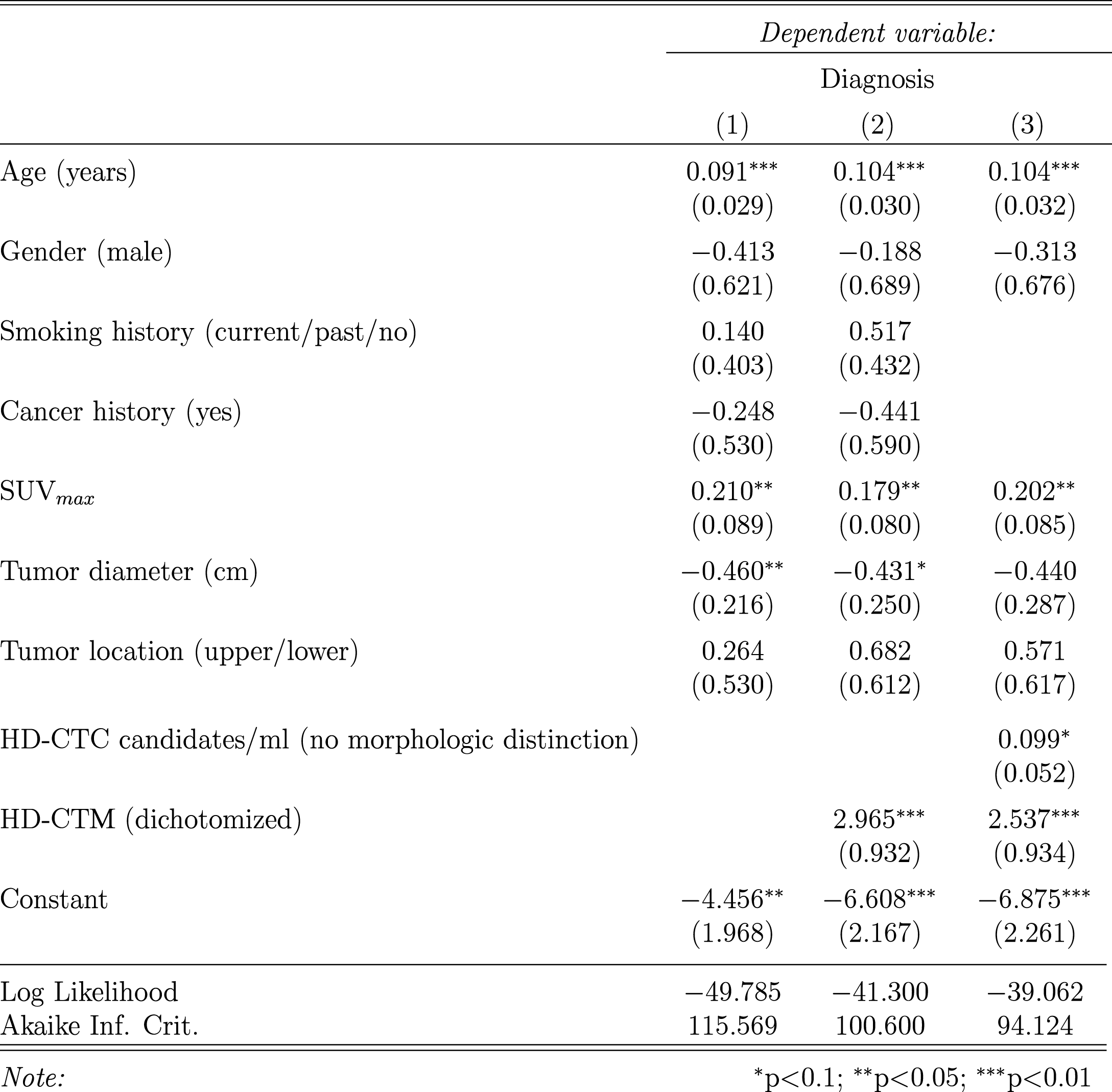 Models (1) Clinical; (2) Clinical and CTM; (3) Lasso. For the risk score calculation, variables were defined as follows: Age: years alive; Gender:  male = 1, female = 0; Smoking history: none=0, past = 1, current = 2; Cancer history: none = 0, yes = 1; Diameter: size in centimeters at maximal diameter; Tumor Location: lower lobe = 0, upper lobe = 1; HD-CTM: none = 0, any = 1.Supplemental Figure 1. Variables Assessed by Disease Group Clinical (Age), imaging (Nodule Diameter and SUVmax) and HD-CTC variables (CTC concentration and Total CTCs, CTM, CTC size [small cells, or “SHCs,” and nuclear area] and fluorescence intensity [CK intensity and CK negative cells, “DHCs”]) are shown by benign (n=25) or NSCLC diagnosis (n=104).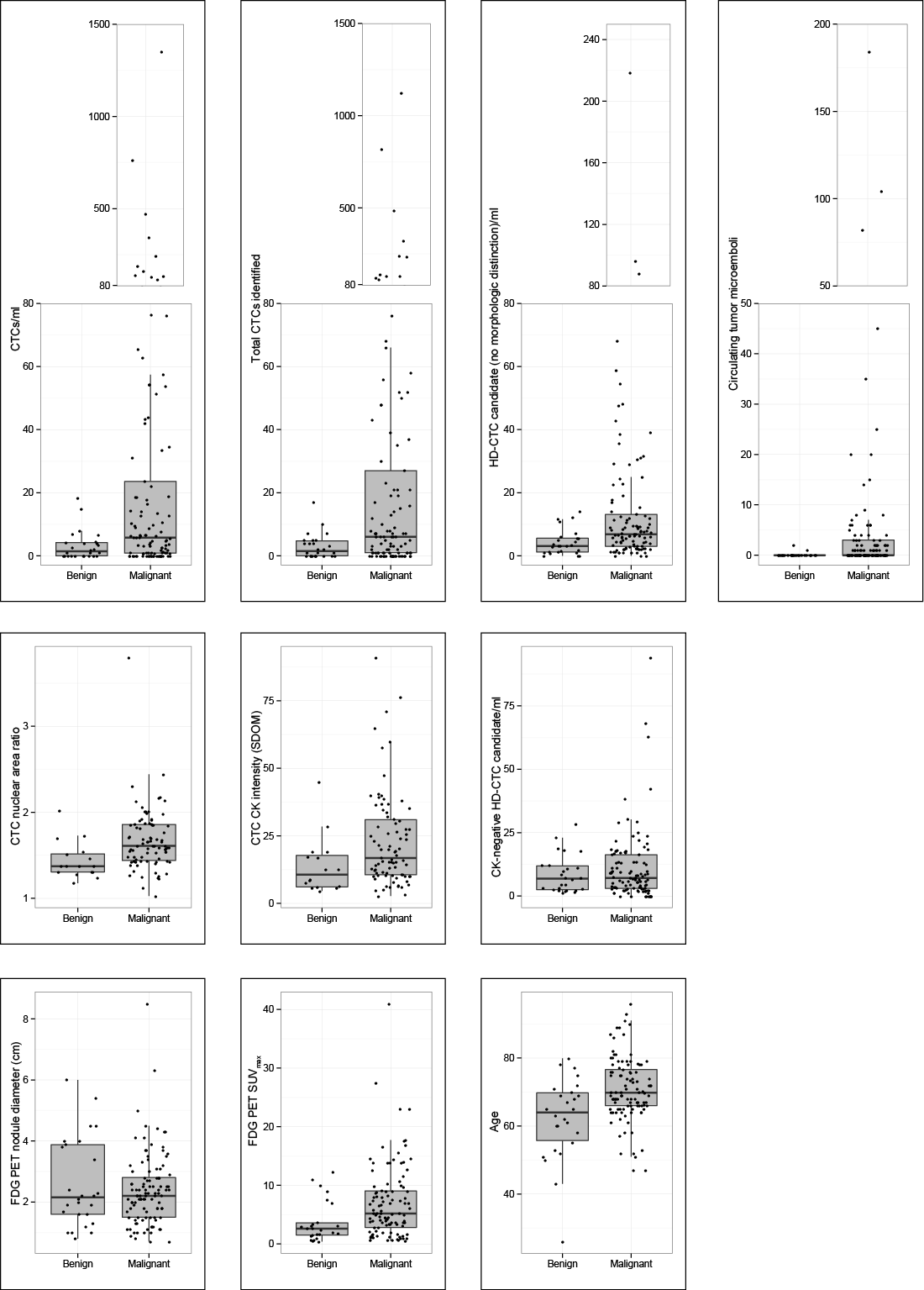 Supplemental Figure 2. Predicted Cancer Risk by Disease Group 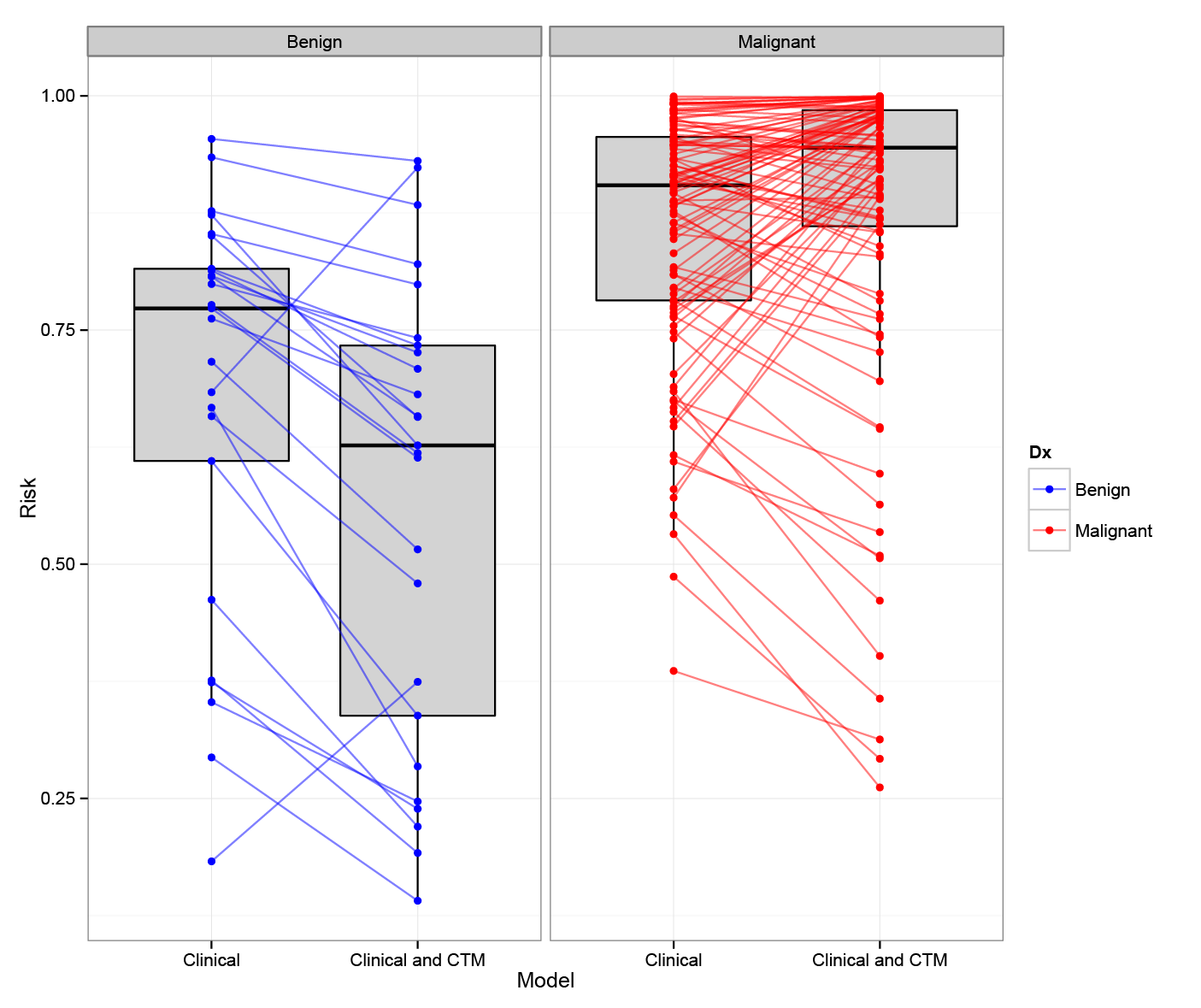 Risk scores calculated from regression modeling illustrate the high-risk nature of the benign cohort in comparison to the cases used for CTC analysis. Box plots are displayed with the median and interquartile range for predicted risk (y-axis) for models based on clinical variables alone (left in each panel), or with CTM (right in each panel). The lines indicate the change in an individual patient’s risk with the addition of CTM in modeling (benign patients = blue in the left panel; malignant patients = red in the right panel). The box plots illustrate the general increase in risk for malignant patients and decreased risk in benign patients as classified by the model containing CTM information. Supplemental Figure 3. LASSO Model ROC Curves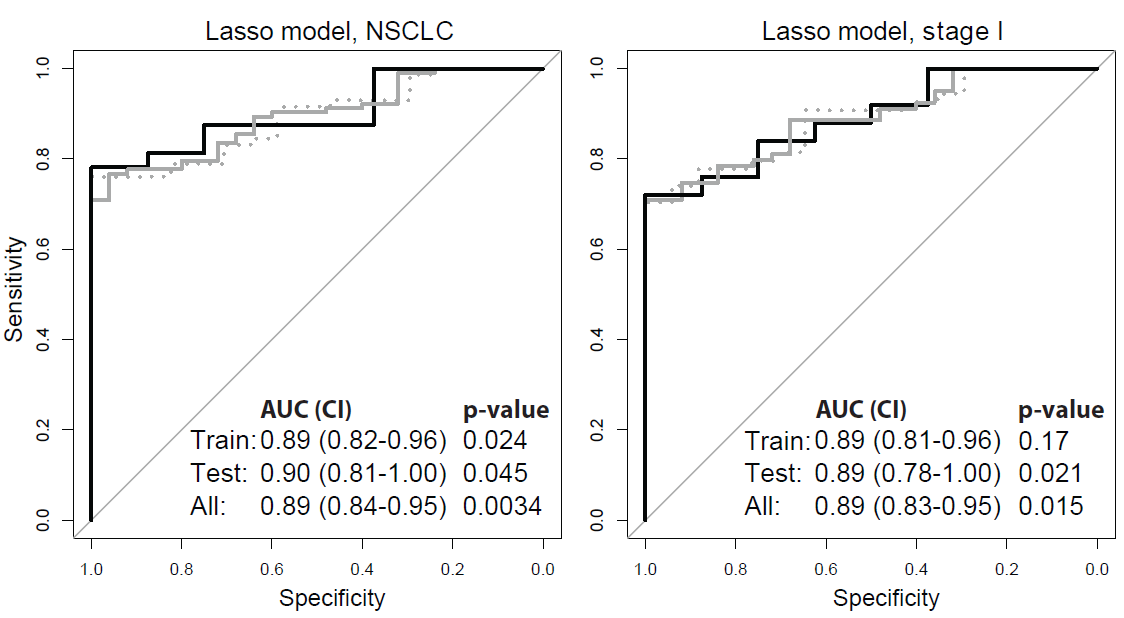 Receiver operating characteristic (ROC) curves for the LASSO model for all NSCLC patients and by stage I disease only across training (dashed gray line), test (solid black line) and all (solid gray line) patients. AUCs for each cohort are shown in the lower right corner of each graph with 95% confidence intervals. The p-values refer to the significance of the difference between each ROC curve and that of the clinical model, for each corresponding setting. The LASSO incorporated a combination of clinical, imaging and HD-CTC variables, including HD-CTM (See Supplementary Table 2), to yield the most discriminating model with consistency across cohorts.TotalCTCTotalCTMCohortCenterAge (yrs)GenderSmokingHistoryCancerHistoryLesionLocationSUVmaxLesionDiameter (cm)TTA(hrs)mL/testDescription162TrainingPAVAHCS65MalepastYesRML0.71251.11Intra-pulmonary lymph node by surgical resection80TrainingStanford65MalecurrentNoRML12.32.2212.21Video Assisted Thoracoscopy showed NTMB70TrainingStanford62FemalepastNoLUL1.71.3251.21Stable nodule over five years when compared to previous chest x-ray50TrainingStanford71MalepastNoLUL2.42.4191.52Resolution of nodule on follow up imaging50TestCPMC43FemalenoneYesRUL9.94.5180.97M. tuberculosis on biopsy50TrainingStanford69MalepastNoRUL2.61.9232.06C. immitis fungal nodule, resected surgically40TestStanford77MalenoneYesLLL1.51.9252.13Stability of round atelectasis over 2 years40TestPAVAHCS69MalepastYesLUL2.75.4271.35Resolution of nodule on follow-up imaging30TrainingPAVAHCS58FemalecurrentYesRUL0.381230.88Follow-up chest x-ray shows no evidence of lesion20TrainingStanford63FemalenoneYesRLL6.92.3282.38NTMB resected surgically20TrainingStanford75MalepastNoRUL1.62.1211.11Biopsy proven granuloma and necrosis, question of NTMB disease10TrainingStanford70MalecurrentNoRLL93.8242.70Resolution of round pneumonia on follow up imaging10TrainingStanford72MalepastYesRLL1.82221.33Lung abscess by biopsy11TrainingStanford26FemalenoneNoLUL21191.77Decreasing size of nodule with anti-bacterial therapy10TrainingPAVAHCS55MalecurrentNoRLL0.51.2210.70Benign per PET read (calcified with smooth margins)00TrainingPAVAHCS67MalenoneNoRLL1.41.6241.09Decreasing size of nodule over time00TestCPMC50FemalepastYesRLL0.90.8232.47Hamartoma by surgical resection00TrainingPAVAHCS51MalecurrentYesRLL116244.23Lung abscess by surgical resection 00TestPAVAHCS60MalepastNoLUL34240.90Resolution of lesion on follow-up imaging00TrainingPAVAHCS61MalecurrentYesRLL3.34.5211.01Round atelectasis by imaging and superimposed Nocardia infection00TestStanford60FemalepastNoRLL7.63.9222.28Allergic bronchopulmonary aspergillosis with fleeting nodules00TrainingStanford53MalenoneNoLUL0.71.7211.51C. immitis fungal nodule on biopsy00TestCPMC68FemalepastYesLLL3.11.6271.89Granulomatous disease (possibly H. capsulatum) by surgical resection00TrainingPAVAHCS78MalepastYesRLL3.14242.38C. immitis pneumonia by biopsy00TestBillings80MalepastYesLLL3.62.2271.37Mediastinoscopy positive for H. capsulatum